KRITERIJI VREDNOVANJA U NASTAVI PRIRODE I BIOLOGIJE  Damir Bendelja, prof.U predmetnom kurikulumu Prirode definirana su dva elementa vrednovanja: Usvojenost prirodoslovnih koncepata i Prirodoznanstvene kompetencije. Ocjene iz oba elementa vrednovanja jednako su vrijedne u formiranju zaključne ocjene. U 5. i 6. razredu učenici provode strukturirana istraživanja, čija se uspješnost vrednuje u sklopu elementa Prirodoznanstvene kompetencije (struktura istraživanja / praktičnog rada zadana je u primjerima iz radne bilježnice/DOS-ova te u nastavnim listićima iz Metodičkog priručnika, koji prate sve etape istraživačkog učenja). Elementi vrednovanja definirani su predmetnim kurikulumom nastavnog predmeta Biologija i obuhvaćaju Usvojenost bioloških koncepata i Prirodoznanstvene kompetencije.Ocjene iz oba elementa vrednovanja jednako su vrijedne u formiranju zaključne ocjene.Usvojenost bioloških koncepata obuhvaća:poznavanje temeljnih bioloških pojmova objašnjavanje temeljnih bioloških procesa i pojavaobjašnjavanje međuodnosa i uzročno-posljedičnih veza u živome svijetu te međuovisnosti žive i nežive prirodeprimjenu znanja i rješavanje problemskih zadataka s pomoću usvojenog znanja.Prirodoznanstvene kompetencije obuhvaćaju:vještinu izvođenja praktičnih radova razvijenost istraživačkih vještinaprikazivanje, analiza i tumačenje rezultata istraživanjakorištenje različitih izvora znanjakompetencije rješavanja problema i predlaganje vlastitih rješenja izvođenje praktičnih i istraživačkih radova, izradu modela, praćenje životnih ciklusa, proučavanje prirodnih procesa, sekcije, izradu herbarijske i/ili zoološke zbirke, prezentacije, seminare, postere, eseje, oblikovanje različitih grafičkih organizatora itd.Vrednovanje je sustavno prikupljanje podataka u procesu učenja i postignutoj razini ostvarenosti odgojno-obrazovnih ishoda, kompetencijama, znanjima, vještinama, sposobnostima, samostalnosti i odgovornosti prema radu, u skladu s unaprijed definiranim i prihvaćenim metodama i elementima. Vrednovanje obuhvaća tri pristupa vrednovanju: vrednovanje za učenje, vrednovanje kao učenje, vrednovanje naučenog. Vrednovanje za učenje služi unapređivanju i planiranju budućega učenja i poučavanja. Vrednovanje kao učenje podrazumijeva aktivno uključivanje učenika u proces vrednovanja te razvoj učeničkoga autonomnog i samoreguliranog pristupa učenju. Vrednovanje naučenog je ocjenjivanje razine postignuća učenika. Vrednovanje za učenje i vrednovanje kao učenje ne rezultiraju ocjenom, nego kvalitativnom povratnom informacijom.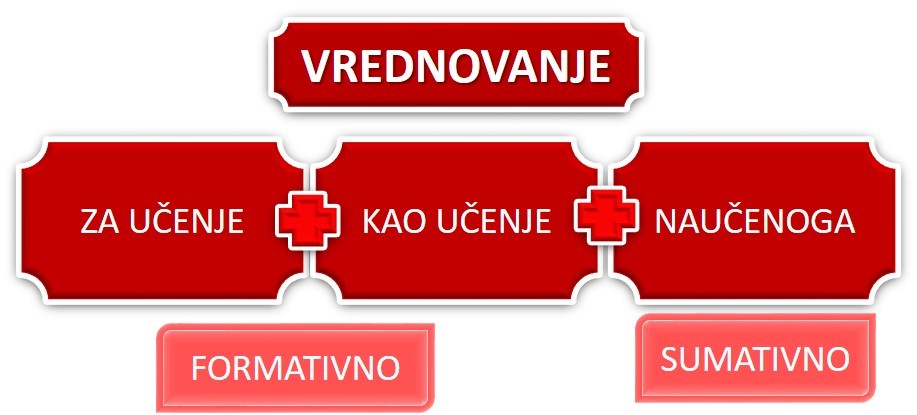 NAČINI VREDNOVANJA ZA UČENJE, KAO UČENJE I NAUČENOG (formativnog i sumativnog vrednovanja) prema preporuci MZO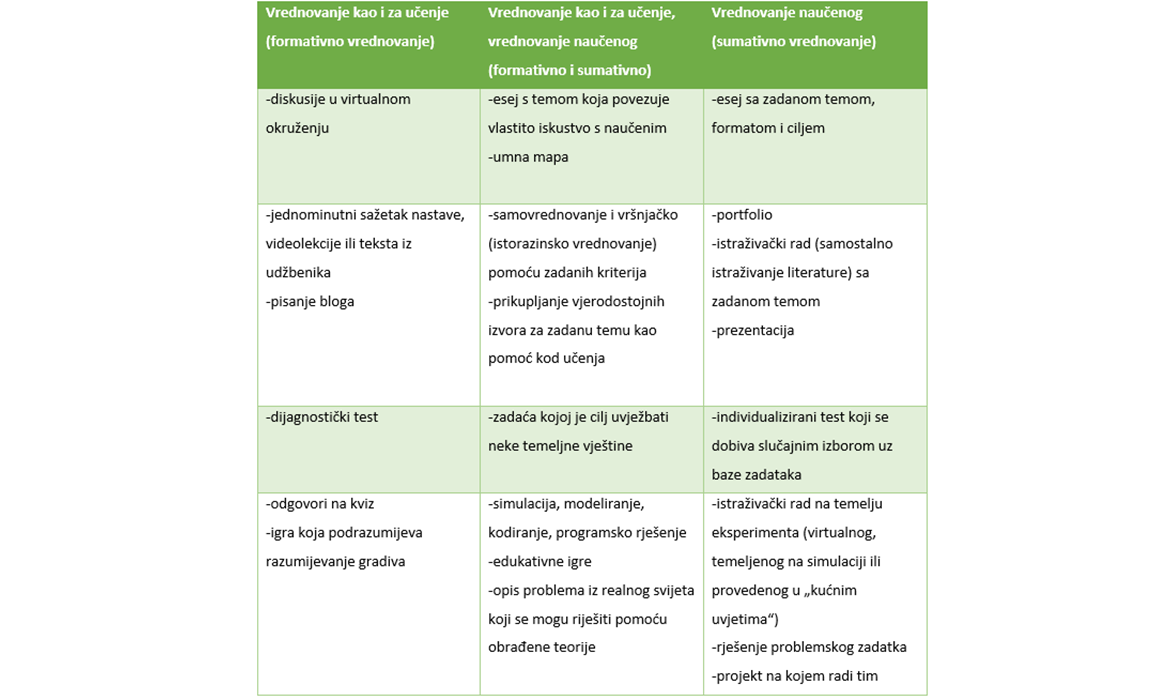 RAZRADE KRITERIJA ZA NASTAVNE PREDMETE PRIRODA I BIOLOGIJANapomena: Ocjene iz oba elementa vrednovanja jednako su vrijedne u formiranju zaključne ocjene. KRITERIJI ZA VREDNOVANJE PLAKATA / POWERPOINT PREZENTACIJA Plakat/powerpoint prezentacija se ocjenjuje prema sljedećim kriterijima, a ocjena proizlazi iz ukupnih bodova dobivenih zbrajanjem svih navedenih kriterija:KRITERIJI ZA VREDNOVANJE PRAKTIČNOG RADA I SAMOSTALNOG ISTRAŽIVANJAPraktični rad i samostalno istraživanje se ocjenjuje prema sljedećim kriterijima, a ocjena proizlazi iz ukupnih bodova dobivenih zbrajanjem svih navedenih kriterija:KRITERIJI ZA VREDNOVANJE PISANE PROVJERA ZNANJA KRITERIJI ZA VREDNOVANJE AKTIVNOSTI UČENIKA (izvor: Školska knjiga)Bilješkama se prati rad i napredovanje učenika te njegov odnos prema radu. Najvažniji dio bilješki su povratne informacije za učenike i roditelje, kao dio vrednovanja ZA učenje i vrednovanja KAO učenje. Vrednovanje za učenje služi unapređivanju i planiranju budućega učenja i poučavanja te ne rezultira ocjenom.Vrednovanje kao učenje podrazumijeva aktivno uključivanje učenika u proces vrednovanja kroz samovrednovanje i vršnjačko vrednovanje te razvoj učeničkoga samoreguliranog pristupa učenju. Vrednovanje kao učenje također ne rezultira ocjenom.Svaka bilješka međutim nije i ne mora biti povratna informacija. Za razliku od uobičajene bilješke, povratna informacija treba sadržavati podatke o tome što je učenik napravio dobro, što treba poboljšati i sugestije kako to napraviti.U svrhu vrednovanja za učenje i vrednovanja kao učenje preporuča se koristiti različite pripremljene kriterije u obliku lista i rubrika za procjenu izvedbe zadatka i ostvarenosti odgojno-obrazovnih ishoda. S kriterijima je učenike potrebno upoznati prije izvođenja zadatka. Kriterije za vrednovanje najbolje je pripremiti u dogovoru s učenicima te ih po potrebi dorađivati i prilagođavati. Liste i rubrike za procjenu mogu se koristiti i u svrhu vrednovanja naučenog, ali tek nakon iskustva njihova korištenja u svrhu vrednovanja za učenje i vrednovanja kao učenje. Koriste li se liste i rubrike za procjenu u svrhu vrednovanja naučenog iznimno je važno voditi računa o značaju elemenata koji se vrednuju i pripremiti skalu za vrednovanje.   Povratne informacije nije nužno uvijek zapisivati u imenik, već se mogu učenicima dati i usmeno. Ipak, povratne informacije dobro je povremeno i zapisati kako bi bile dostupne i roditeljima. Za kratko bilježenje povratnih informacija mogu se koristiti i unaprijed dogovoreni simboli.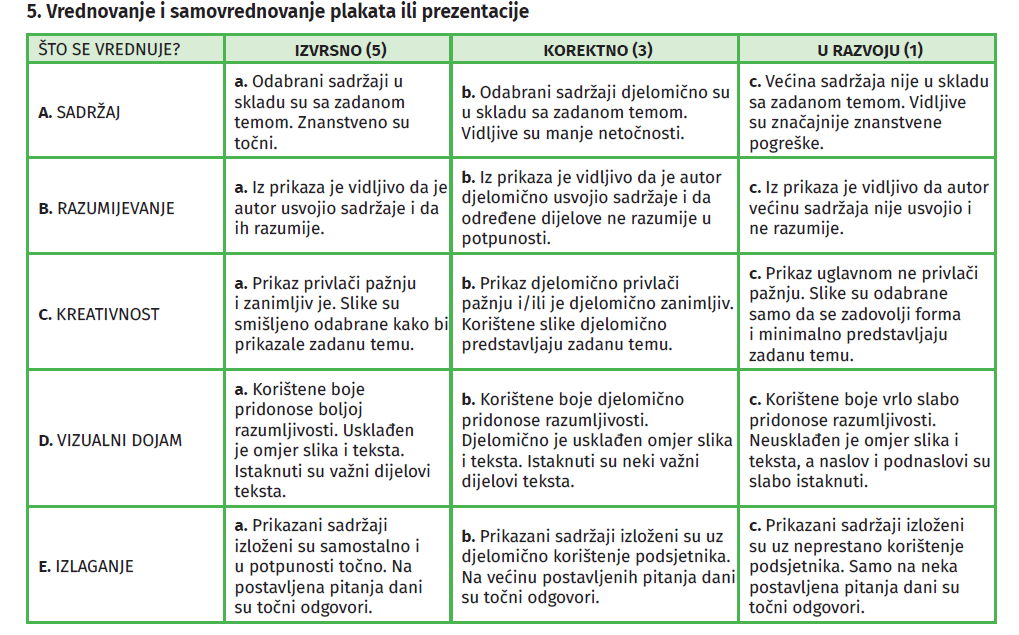 Napomena: Izvor ALFA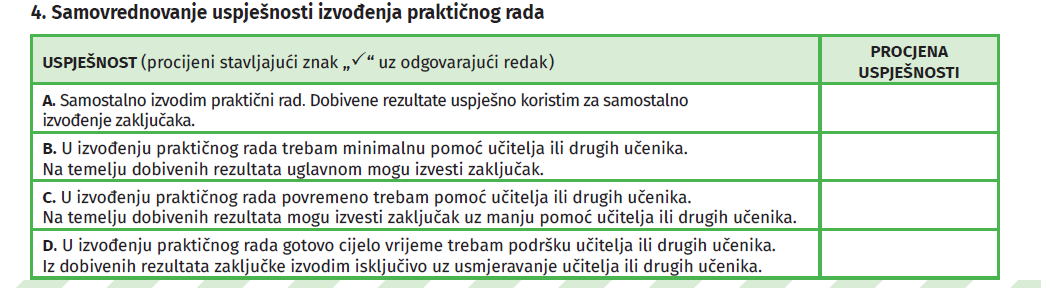 Napomena: Izvor ALFA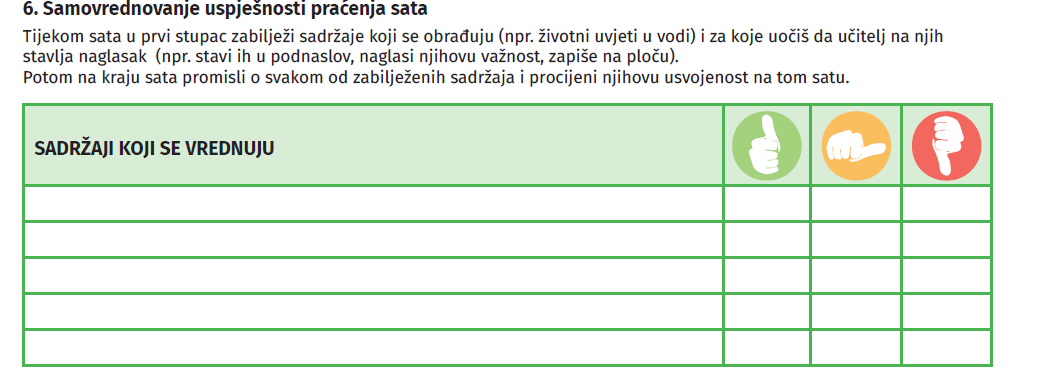 Napomena: Izvor ALFAISPRAVAK NEGATIVNE OCJENE (za učenike koji imaju negativnu ocjenu)Učenik/učenica može ispravljati negativnu ocjenu, iz određene sastavnice ocjenjivanja za koji predmeti učitelj smatra da ocjena mora biti pozitivna uz najavu i dogovorom ili privatnom porukom u virtualnoj učionici. ZAKLJUČNA OCJENAU procesu donošenja odluke o zaključnoj ocjeni učitelj treba koristiti sve informacije koje je tijekom godine prikupio o svakom pojedinom učeniku i njegovu napredovanju, primjenom različitih pristupa vrednovanju. Zaključna godišnja ocjena proizlazi iz cjelogodišnjeg rada kod kuće i na satu, te pokazane usvojenosti sadržaja kao i primjene znanja.Zaključna ocjena treba biti temeljena na što više vjerodostojnih, valjanih informacija o učenikovu učenju i napretku te na njegovim rezultatima i uradcima tijekom cijele školske, ali NE MORA biti jednaka aritmetičkoj sredini pojedinačnih ocjena prikupljenih vrednovanjem naučenog (sukladno zakonskim propisima). U zaključnoj ocjeni JEDNAK udio čine ocjene iz oba elementa vrednovanja (usvojenost znanja i prirodoznanstvene vještine), uzimajući u obzir i bilješke o napredovanju učenika u realizaciji zadanih ishoda. Formativno (bilješke) i sumativno (brojčana ocjena) vrednovanje JEDNAKO je važno u određivanju zaključne ocjene. Elementi, načini i postupci u procesu zaključivanja ocjene navedeni su u gore navedenim tablicama.         ELEMENTI                                    VREDNOVANJAOCJENAUSVOJENOST PRIRODOSLOVNIH/BIOLOŠKIH KONCEPATAUsvojenost prirodoslovnih/bioloških koncepata što podrazumijeva:- poznavanje temeljnih prirodoslovnih/bioloških pojmova - objašnjavanje temeljnih prirodnih procesa i pojava- objašnjavanje međuodnosa i uzročno-posljedičnih veza u živome svijetu te međuovisnosti žive i nežive prirode- primjena znanja i rješavanje problemskih zadataka  s pomoću usvojenog znanjaPRIRODOZNANSTVENE KOMPETENCIJEStečene vještine i sposobnosti te praktična primjena teoretskoga znanja što podrazumijeva:- vještinu izvođenja praktičnih radova, izradu različitih modela i simulaciju prirodnih procesa- razvijenost istraživačkih vještina- prikazivanje, analiza i tumačenje rezultata istraživanja - korištenje različitih izvora znanja- kompetencije rješavanja problema i predlaganje vlastitih rješenja- primjenu odgovarajućih metoda istraživanja u prikupljanju podataka, potrebnih za donošenje zaključaka- praćenje životnih ciklusa i proučavanje prirodnih procesa - izrada herbarijske i/ili zoološke zbirke- izrada prezentacija, referata, plakata, seminarskih radova - kartiranje znanja – grafički prikaz usvojenih prirodoslovnih/bioloških sadržaja (izrada grafičkih organizatora)Učenik:Učenik:DOVOLJAN (2)- reproducira i prepoznaje temeljne prirodoslovne/biološke pojmove, ali slabo uviđa međuodnose u živome svijetu - opisuje prirodne pojave i procese nejasno i/ili obrazlaže površno bez dubljeg razumijevanja- koristi samo poznate primjere - nabraja faze nekog procesa, ali ne može ga samostalno opisati i izvesti zaključke- osnovno znanje primjenjuje slabo i nesigurno uz pojačanu pomoć učitelja- u rješavanju i najjednostavnijih problemskih zadataka treba pomoć učitelja - treba kontinuiranu pomoć pri izvođenju praktičnog rada i provođenju istraživanja, ali se trudi primijeniti osnovna pravila te katkada zaboravi na važnost pridržavanja mjera opreza- dobivene rezultate vrlo površno argumentira, a opažanja su manjkava - samo ponekad izrazi vlastito mišljenje- vrlo slabo se služi dodatnim izvorima znanja i teško procjenjuje točnost i/ili relevantnost podataka iz dodatne literature- djelomično točno prikazuje rezultate istraživanja, a tumačenja rezultata su jako manjkava - kod kartiranja znanja ne naglašava bit naučenog, navodi nepotrebne informacije te ne prikazuje jasno odnose između pojmova DOBAR (3)- objašnjava prirodne/biološke zakonitosti, ali ih ne primjenjuje u novoj situaciji niti potkrepljuje vlastitim primjerima- nesigurno i/ili nepotpuno objašnjava uzročno-posljedične veze u živome svijetu- u rješavanju jednostavnijih problemskih zadataka i prikazivanju međuodnosa u živome svijetu treba podršku učitelja- nedovoljno samostalno izvodi praktične radove i provodi istraživanja, ali rado u njima sudjeluje te nastoji oponašati druge učenike ili učitelja i pridržavati se mjera opreza- vidljivi su propusti u opažanju, a u raspravama sudjeluje samo povremeno- služi se osnovnim dodatnim izvorima znanja i uz manje pogreške procjenjuje točnost i/ili relevantnost podataka iz dodatne literature- rezultate istraživanja prikazuje i argumentira nedovoljno precizno te treba usmjeravanje učitelja- uz pomoć prepoznaje i/ili postavlja istraživačka pitanja - kod kartiranja znanja djelomično naglašava bit naučenog te rijetko navodi nepotrebne informacije i/ili nedovoljno precizno objašnjava odnose između prirodnih/bioloških pojava i procesaVRLO DOBAR (4)- logično obrazlaže prirodne/biološke zakonitosti uz minimalno ili nikakvo usmjeravanje učitelja- objašnjava prirodne/biološke procese i pojave navodeći vlastite primjere - povezuje prirodne/biološke zakonitosti sa svakodnevnim životom- uglavnom samostalno rješava problemske zadatke - uglavnom samostalno ili uz minimalno usmjeravanje objašnjava prirodne/biološke procese, uzročno-posljedične veze i  međuodnose u živome svijetu   - precizno izvodi praktične radove  i provodi istraživanje uz minimalnu podršku učitelja ili drugog učenika- slijedi etape u provođenja istraživanja uz minimalnu podršku učitelja ili drugog učenika- uspješno opaža te često sudjeluje u raspravama i interpretacijama- samostalno odabire odgovarajuću literaturu i njome se služi uz minimalno i rijetko usmjeravanje učitelja ili drugog učenika - samostalno prikazuje rezultate istraživanja, analizira ih, izvodi zaključke i korektno prezentira rezultate rada - kod kartiranja znanja korektno naglašava bit naučenog i objašnjava prirodne/biološke pojave i procese te vrlo rijetko navodi nepotrebne informacijeODLIČAN (5)- usvojeno znanje primjenjuje u novim situacijama  te objašnjava prirodne procese i pojave na složenijim primjerima - integrira zakonitosti drugih nastavnih predmeta u objašnjenje prirodnih/bioloških procesa i pojava- samostalno rješava složene problemske zadatke - samostalno uočava i tumači uzročno-posljedične veze i međuodnose u živome svijetu navodeći vlastite primjere - promišlja primjenu bioloških spoznaja u svakodnevnom životu- samostalno osmišljava i/ili izvodi praktične radove i istraživanja u skladu s razvojnom dobi te pritom pokazuje originalnost i kreativnost - samostalno slijedi etape u provođenja istraživanja - redovito sudjeluje u raspravama i interpretacijama te samostalno izvodi zaključke- uspješno se služi dodatnom literaturom i procjenjuje točnost podataka, ali provjerava i točnost vlastitih pretpostavki- samostalno prikazuje rezultate istraživanja i objašnjava ih uočavajući povezanost promatranih promjena s usvojenim prirodoslovnim/biološkim sadržajima te uspješno prezentira rezultate rada-  kod kartiranja znanja sveobuhvatno ukazuje na bit naučenog i objašnjava prirodne/ biološke pojave i procese bez navođenja nepotrebnih informacijaOPIS KRITERIJAPOTPUNO2 bodaDJELOMIČNO1 bodNEPOTPUNO0 bodanaslov je istaknutkoličina gradiva i sadržaj primjeren uzrastucilj je jasan i razumljivplakat/ppt je kreativan i zanimljivpodaci su jasno prikazanipodaci su pravopisno točnitekst je sažeto napisansadrži fotografije i/ili grafičke prikazeslikovni materijal je povezan s tekstomsadržaj je poticajanvizualno atraktivanlako je pratiti sadržaj slova su uredna, velika i čitkaprisutne su sve očekivane komponenteplakat/ppt je uredan i pregledan Bodovi redovni programBodovi učenici s prilagodbom sadržaja i individualizirani postupak Ocjena30 – 2730 – 26 526 – 24 25 – 22 423 – 19 21 – 17 318 – 15 16 – 13 214 – 0 12 – 0 1OPIS KRITERIJAPOTPUNO2 bodaDJELOMIČNO1 bodNEPOTPUNO0 bodacilj je jasan i razumljivprikupljeno je dovoljno podatakapodaci su pravopisno točnipodaci u izvještaju prikazani su pregledno i urednotekst je sažeto napisanlako je pratiti sadržaj pokazuje razumijevanje zadane teme, njegovih odnosa i srodnih sadržajakvalitetno opisani i obrazloženi prikupljeni rezultatizaključak se temelji na prikupljenim podacimaBodovi redovni programBodovi učenici s prilagodbom sadržaja i individualizirani postupak Ocjena18 – 1718 – 16516 – 15 15 – 13414 – 11 12 – 9310 – 9 8 – 7 28 – 0 6 – 0 1Nedovoljan (1)Dovoljan (2)Dobar (3)Vrlo dobar (4)Odličan (5)0 – 49 %50 – 60 %61 – 79 %80 – 89 %90 – 100%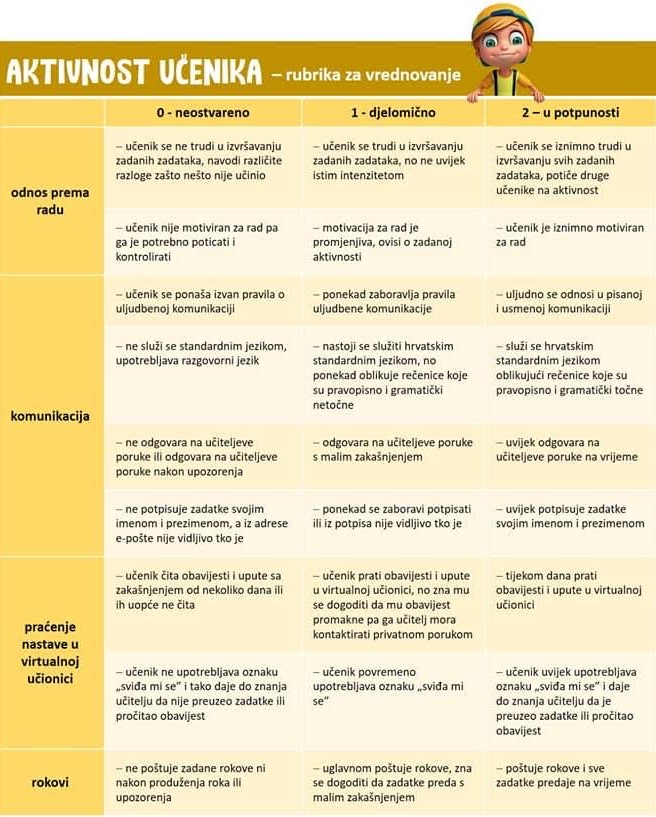 PRIMJERI BILJEŠKI O ODNOSU PREMA RADU:PRIMJERI POVRATNIH INFORMACIJA U SVRHU VREDNOVANJA ZA UČENJE (I VREDNOVANJA KAO UČENJE):Redovito i na vrijeme ispunjava svoje obveze, npr. predaje zadaću, radi na satu.Ima sposobnost za postizanje mnogo boljih rezultata nego što pokazuje.Na satu rado sudjeluje u grupnom radu no povremeno ne ispunjava zadatke koje samostalno treba napraviti.Pokazuje inicijativu i dobre organizacijske sposobnosti u timskom radu. U suradnji s drugim učenicima pokazuje nesigurnost.U vrednovanju svog rada učenik vrlo jasno povezuje i objašnjava sve prednosti i nedostatke svojih postupaka.Rado prihvaća pomoć učitelja i drugih učenika.Nepažljiv na satu, često neorganiziran.Radi čestih izostanaka, zaostaje u radu.Neracionalno koristi vrijeme na nastavi.Nedovoljno ustrajan u radu.Učenik se na satu trudi i sudjeluje u raspravama, ali rezultati pisanih provjera znanja pokazuju da ne razumije međuodnose između živih bića i okoliša, pa bi bilo dobro tijekom učenja raditi bilješke i/ili različite prikaze (npr. umne i konceptualne mape, sheme i sl.) koje prikazuju međuodnose između živih bića i okoliša.Samostalno i uspješno izvodi praktični rad, ali su opažanja površna, a izvedeni zaključak nepotpun. Pokušati detaljnije bilježiti opažanja kako bi temeljem njih i izvedeni zaključak bio temeljitiji. Učenik točno formulira objašnjenja i povezuje činjenice no pokazuje nedovoljnu usvojenost prirodoslovnih/bioloških pojmova važnih za objašnjenje. Pokušati uz pomoć samostalne izrade shematskih prikaza memorirati neophodne prirodoslovne/biološke pojmove.  Vrlo uspješno interpretira rezultate istraživanja, ali u zaključku ne povezuje dobivene rezultate. Treba jasnije prikazati povezanost istraživačkog pitanja, rezultata istraživanja i izvedenog zaključka.Učenik je usvojio temeljne prirodoslovne/biološke pojmove, ali pokazuje poteškoće kada treba objasniti prirodne pojave i procese. Pokušati raditi vlastite bilješke tijekom učenja te samostalno, na temelju izrađenih bilješki, oblikovati pitanja koja uključuju formuliranje objašnjenja i na njih odgovarati.Učenik je usvojio temeljne prirodoslovne/biološke pojmove, ali pokazuje poteškoće kada treba ukazati na odnos između usvojenih pojmova. Pokušati korištenjem gotove i/ili izradom vlastite konceptualne mape prikazati odnos između pojmova koji će pridonijeti njegovom razumijevanju.